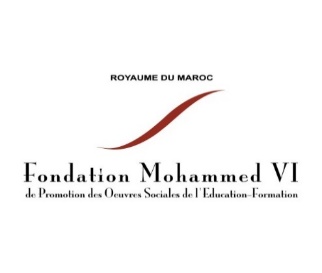 Fondation Mohammed VI de Promotion des Œuvres Sociales de l’Education – FormationTECHNICIEN EN ELECTRICITEAFFECTIONPôle construction et patrimoineMISSIONS ET ATTRIBUTIONSSuivi des études liées au lot Electricité « courant fort et courant faible » avec les chefs de projets études depuis la conception initiale par les architectes jusqu’à l’aboutissement des dossiers de consultation des entreprises pour l’ensemble des projets de la Fondation.Assistance et suivi des travaux relatifs au lot Electricité « courant fort et courant faible » avec les chefs de projets travaux.ACTIVITES ET TACHES PRINCIPALES A ACCOMPLIR CONCERNANT LE LOT « ELECTRICITE »La vérification de la conformité des plans et dessins élaborés par les bureaux d’études par rapport aux plans d’architecture ;L’examen des plans du lot Électricité pour relever les éventuelles anomalies ou contraintes qui peuvent compromettre l’exploitation des locaux ou leur esthétique ;L’examen des plans d’électricité, des détails de calculs et de dimensionnement élaborés par les bureaux d’études ;L’alerte aux chefs de projets sur les discordances qui peuvent avoir lieu entre les plans Électricité, les plans d’architecture et les plans des lots (Béton armé, Fluides, … etc.) ;L’élaboration et la vérification des avant-métrés et des quantitatifs des bordereaux des prix des différents dossiers, élaborés par les intervenants et leurs validations avant le lancement des appels d’offres des travaux ;L’examen et la validation des métrés d’exécution élaborés par les entreprises des travaux Electricité;La concrétisation des objectifs arrêtés par la hiérarchie ;Le suivi des travaux du lot Electricité avec les chefs de projets;L’examen et la validation des situations et des décomptes des travaux ;L’élaboration de toutes tâches nécessaires à la réussite des projets demandées par la hiérarchie.PROFILFormation :Diplôme de technicien ou technicien spécialisé/supérieur en Génie Electrique, électronique, électromécanique ou toutes autres spécialités en relation avec le domaine de l’Electricité des bâtiments.Expérience : Une expérience de trois (3) ans minimum (avec justificatifs) dans le domaine de l’Electricité des bâtiments dans une administration ou un établissement Public ou Privé.Une expérience dans le domaine des études techniques du lot Electricité « courant fort et courant faible » est souhaitable.Compétences techniques et humaines :Bonne connaissance des spécialités liées au lot Electricité courant fort et courant faible notamment : électricité moyenne et basse tension, équipement des postes de transformation, lustrerie, vidéosurveillance, détection incendie, contrôle d’accès, GTC, informatique et téléphonie et autres ;Capacité d’écoute et d’adaptation ;Maitrise des différentes phases à suivre pour l’accomplissement des missions liées à l’élaboration des études architecturales et techniques des projets ;Bonne élocution et maîtrise rédactionnelle ;Capacité de travail en équipe ;Esprit d’initiative ;Personne sérieuse, dynamique et ayant une force de proposition ;Très bonne connaissance de la Fondation et de son environnement ;Maîtrise des outils de bureautique et de dessins (traitement de texte, Excel, dessin assisté par ordinateur, logiciels de métrés, logiciels de calcul CANECO BT ou similaire…),Excellentes qualités humaines et relationnelles.